	ГОСУДАРСТВЕННОЕ БЮДЖЕТНОЕ ПРОФЕССИОНАЛЬНОЕ ОБРАЗОВАТЕЛЬНОЕ УЧРЕЖДЕНИЕ «ХРЕНОВСКОЙ ЛЕСНОЙ КОЛЛЕДЖ ИМЕНИ Г. Ф. МОРОЗОВА.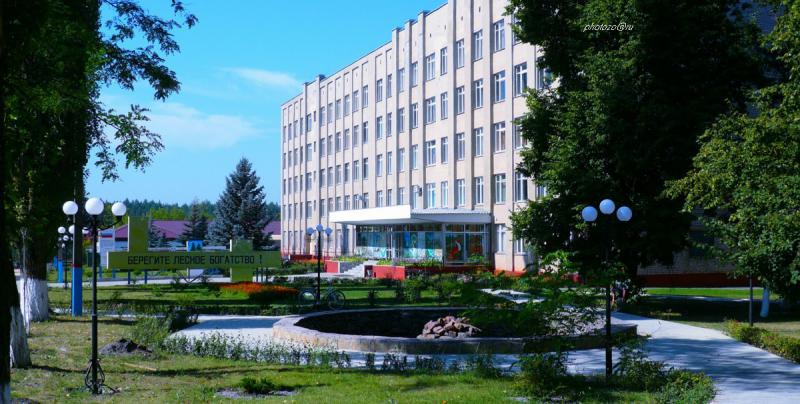 Студенческая газета выпуск        № 14 июнь 2020г.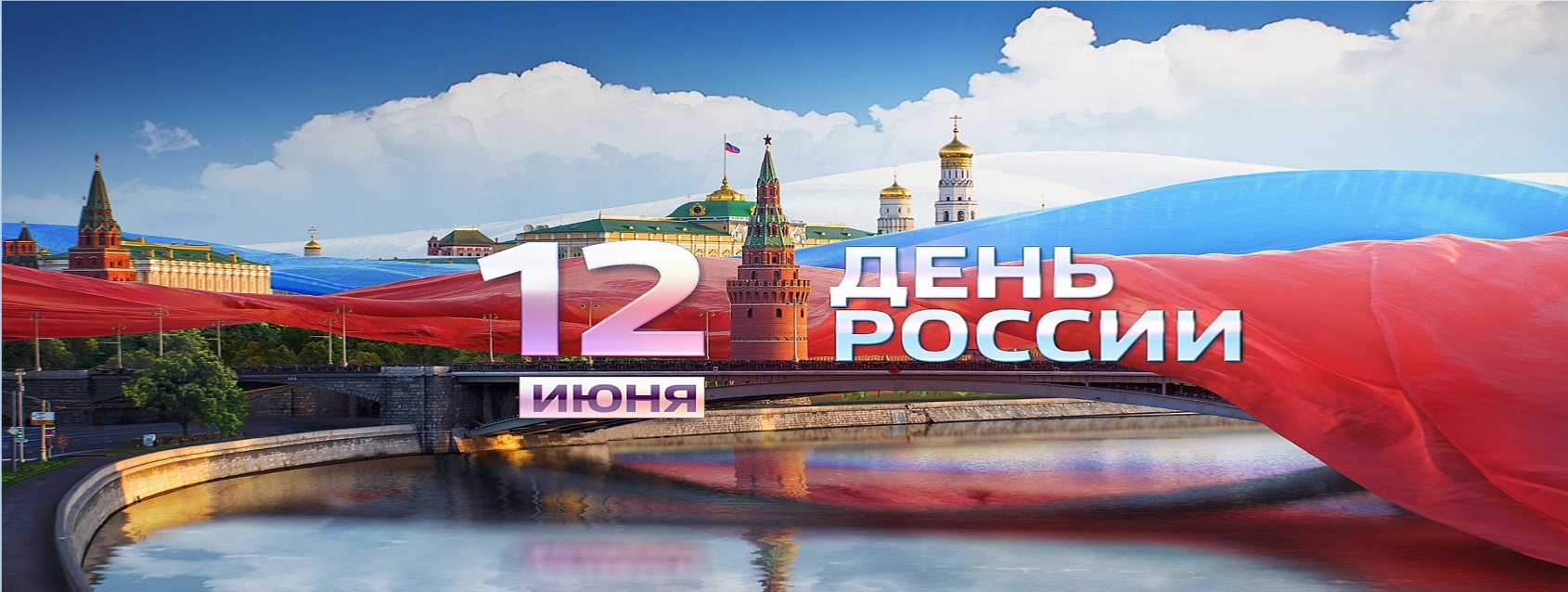 День России- день великого и могучего государства. Это знаковый день для каждого гражданина этой изумительной, неповторимой страны. Так пусть же в этот праздник и впоследствии никогда не нависает над нашей страной угроза войны, никогда не выказывает своё пренебрежение и не надеется нарушить целостность нашего государства. Пусть каждый, кто посмеет ступить с мечом на нашу святую землю, не устоит под натиском единства и патриотизма русского народа.В рамках празднования Дня России преподаватели и студенты принимали активное участие в акциях: С 8 по 12 июня в с. Хреновое и с. Слобода студенты принимали участие в распространение лент в цветах российского триколора.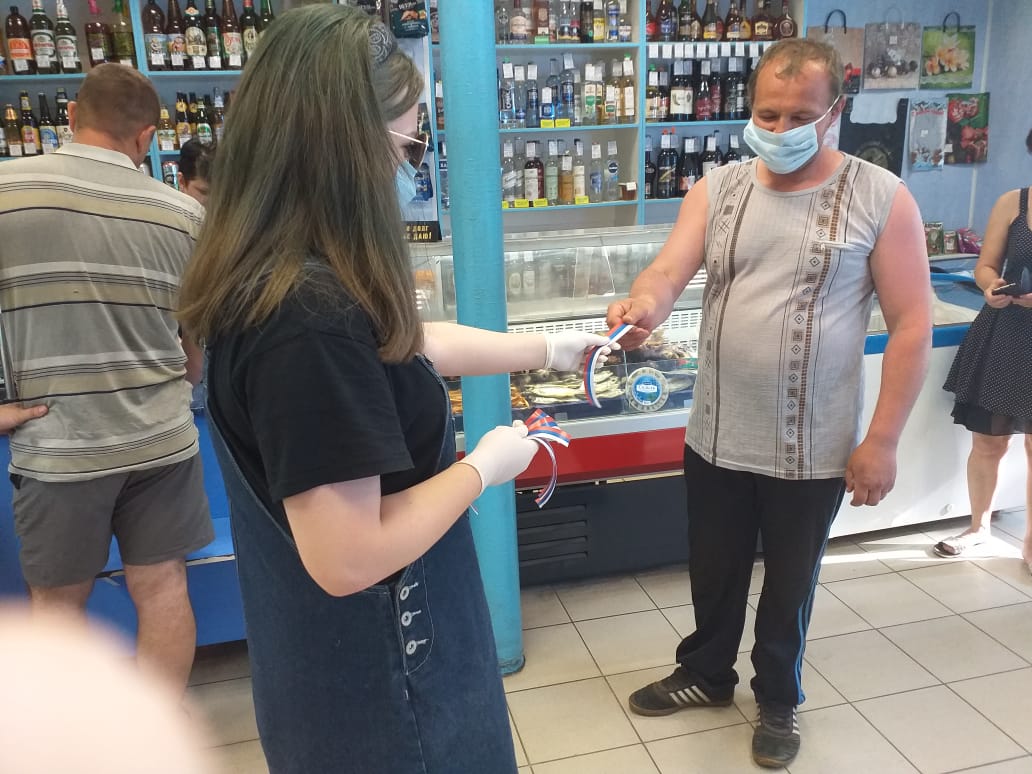 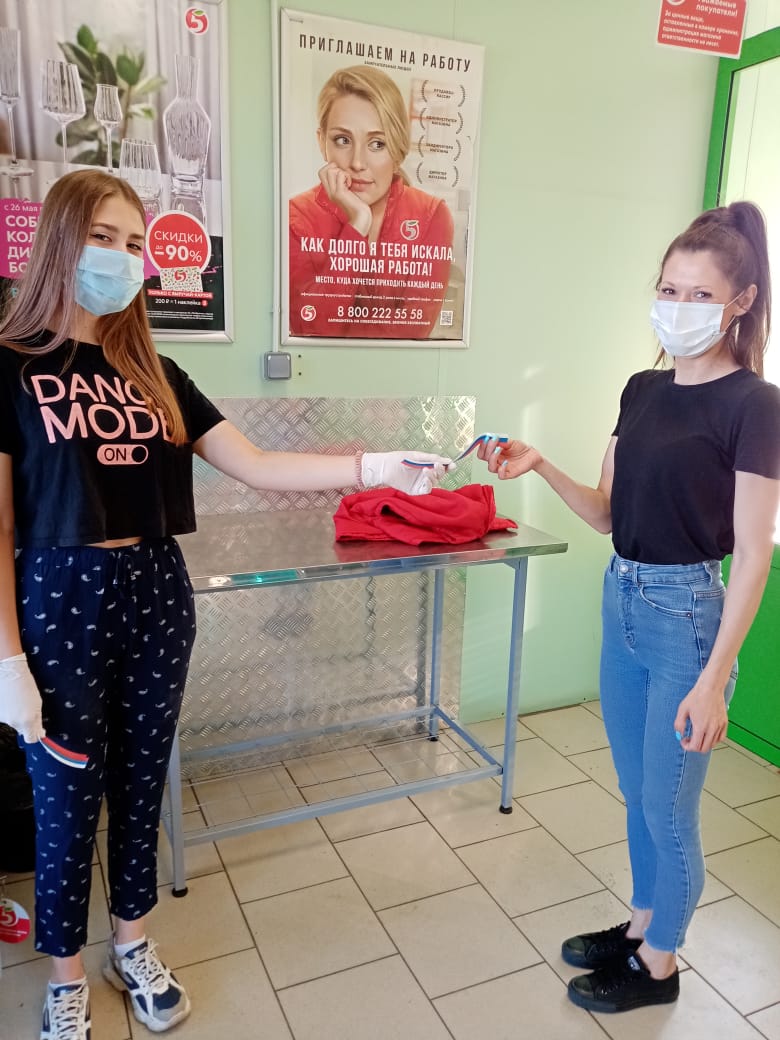 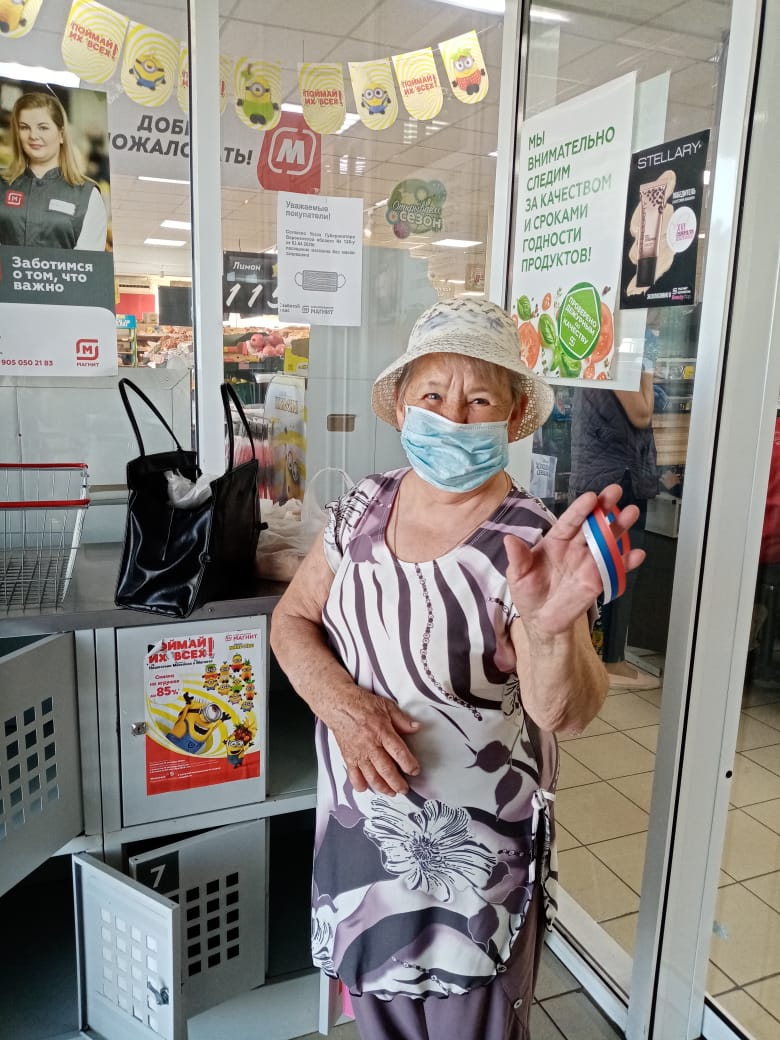 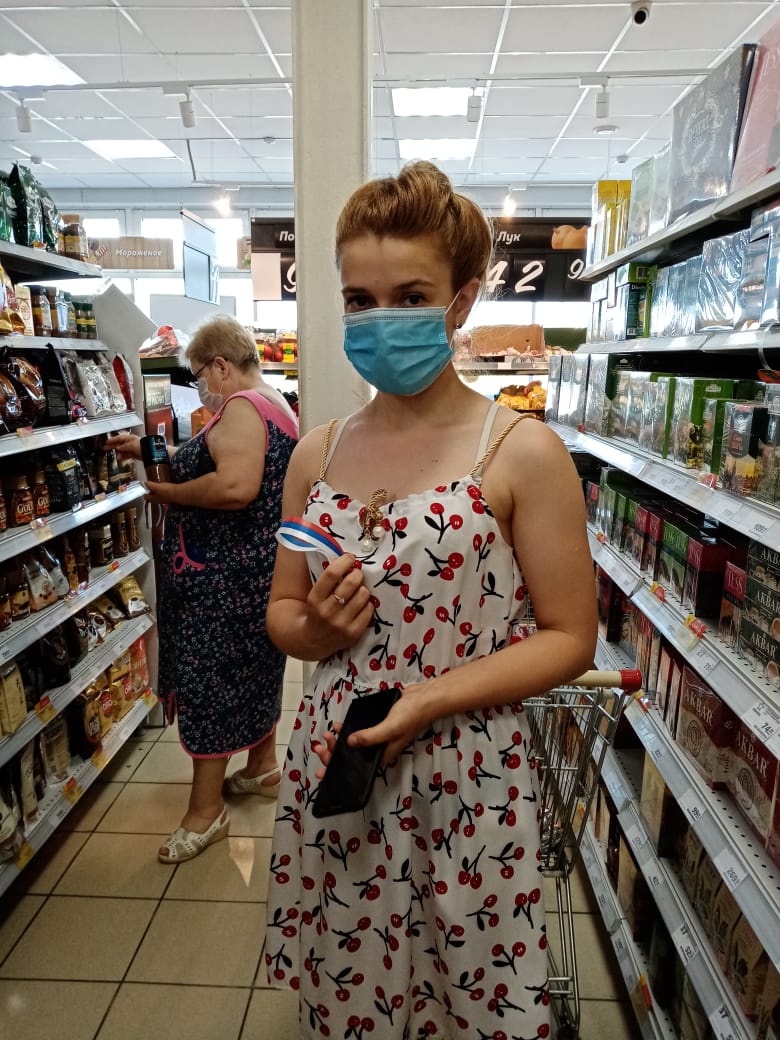 Акция «Окна России» -стала семейной традицией, украшать окна в праздник всей семьёй это интересно не только взрослым, но и детям.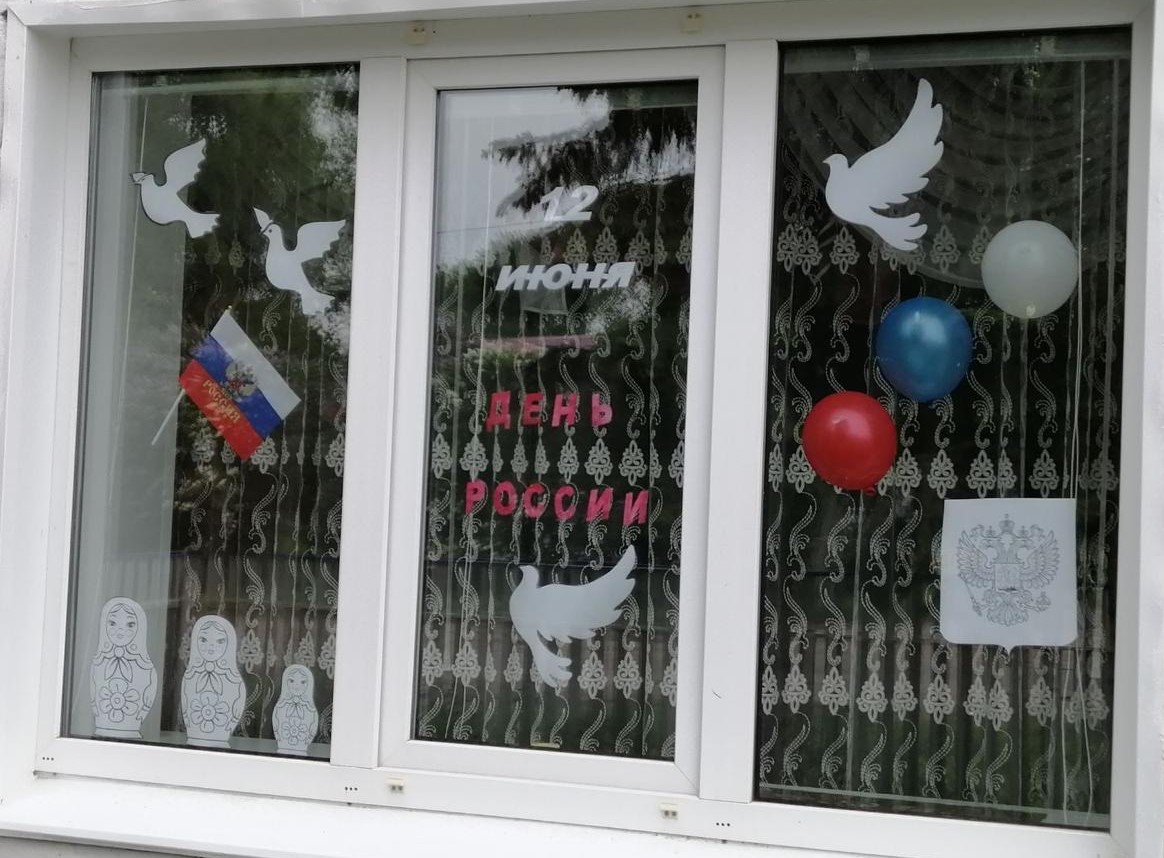  Акция «Россия в объективе»                                                      проходит в формате онлайн-флешмоба, в рамках которого участники публикуют фото любимых мест России и рассказывают, почему именно это место в стране им дорого.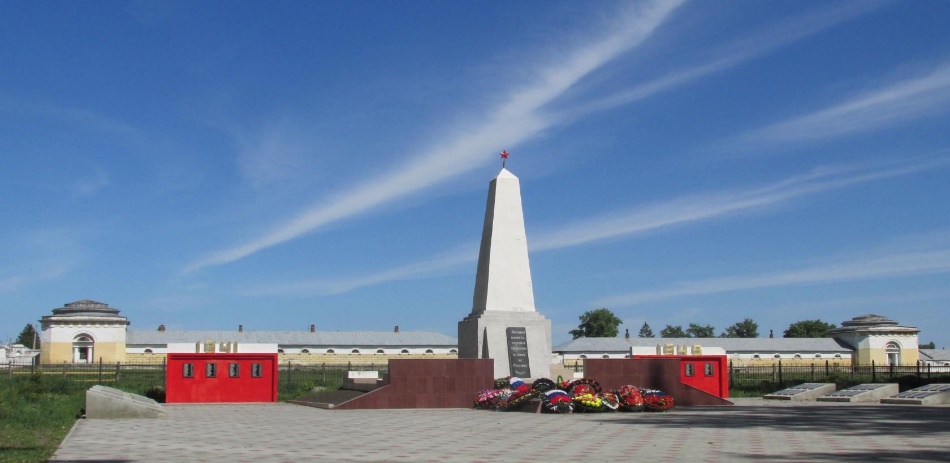 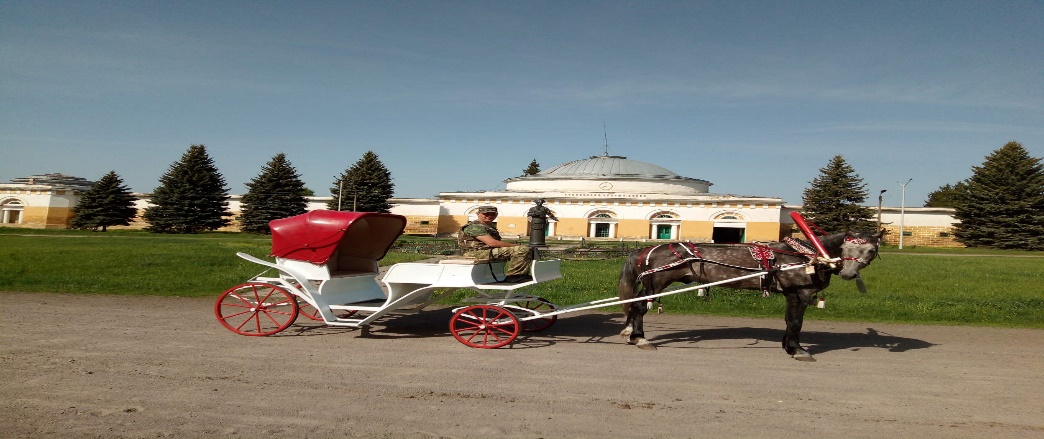  Акция «Рисую Россию»Акция «Рисую Россию» проходит в формате онлайн-флешмоба, в рамках которой дети вместе с родителями создают рисунки на тему будущего и настоящего России, кем они, молодые граждане России, себя видят в перспективе.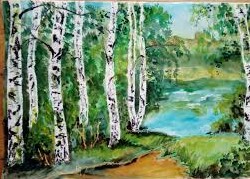 Акция «Русское слово» проводилось в формате онлайн-флешмоба, в рамках которого участники читали стихотворения известных российских классиков. Россия! Русь! Земля святая,                                                                                          Что от Москвы и до окраин,                                                       Леса, моря, поля и реки,                                                         Для нас всегда ты и навеки,                                                       Наш дом родной, ты наш причал! 